Practicum Laboratory Authorization for a Two-Way Exchange of Information Form(This form can only be mailed, and not faxed)I _________________________________ hereby authorize the following persons/agencies to                            (Please Print)                                       exchange psychological, educational, health, rehabilitation, etc. information.Name of Requesting Person:	_____________________________________________________                                                  at the Northern Arizona University COE Practicum Lab                                                  P.O. Box 5774                                                  Flagstaff, AZ 86011 AndName of Receiving Person/Agency:	________________________________________________                                               		________________________________________________We are particularly interested in the following information: __________________________________________________________________________________________________________________________________________________________This release of information is good for 6 months and may be revoked at any time at the written request of the client._____________________________________                        ___________________________Client’s Signature                                                                      Date_____________________________________                        ___________________________Counselor-in-training’s Signature                                             Date_____________________________________                        ___________________________Supervisor’s Signature                                                              DatePracticum Laboratory Authorization for Release of Information Form(This form can only be mailed and not faxed)I _________________________________ hereby authorize the following persons/agencies to                            (Please Print)                                       release psychological, educational, health, rehabilitation, etc. information.Name of Requesting Person:	_____________________________________________________                                                  at the Northern Arizona University COE Practicum Lab                                                  P.O. Box 5774                                                  Flagstaff, AZ 86011 Name of Releasing Person/Agency:	________________________________________________                                             		________________________________________________We are particularly interested in the following information: ____________________________________________________________________________________________________________________________________________________________This release of information is good for 6 months and may be revoked at any time at the written request of the client._____________________________________                        ___________________________Client’s Signature                                                                     Date_____________________________________                        ___________________________Counselor-in-training’s Signature                                            Date_____________________________________                        ___________________________Supervisor’s Signature                                                              Date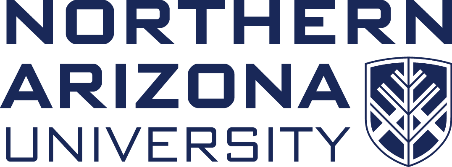 College of EducationDepartment of Educational Psychology of EducationDepartment of Educational Psychology